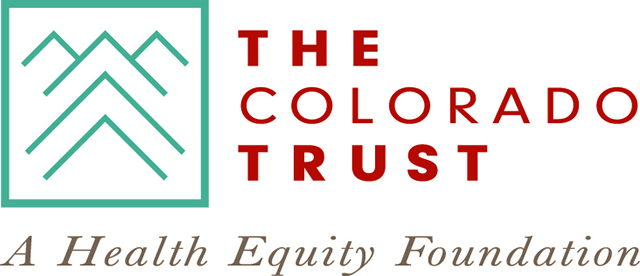 SOLICITUD PARA HACER UNA MODIFICACIÓNLos beneficiarios de The Colorado Trust deben solicitar que se apruebe cualquier cambio/modificación importante. Por favor consulta el documento Pautas para beneficiarios para obtener más detalles sobre estos cambios. Envía este formulario completo y firmado, junto con los documentos adjuntos correspondientes, a tu Contacto de The Colorado Trust para asegurar que revise tu solicitud. Si tienes alguna pregunta, por favor llámanos al 303-837-1200.Nombre de la organización:Número del subsidio:Contacto principal:Modificación para cambiar el ámbito de trabajo: Ámbito de trabajo modificado adjuntoModificación para cambiar el ámbito de trabajo: Ámbito de trabajo modificado adjuntoModificación para cambiar el ámbito de trabajo: Ámbito de trabajo modificado adjuntoModificación para cambiar el ámbito de trabajo: Ámbito de trabajo modificado adjuntoModificación para cambiar el ámbito de trabajo: Ámbito de trabajo modificado adjuntoModificación para cambiar el ámbito de trabajo: Ámbito de trabajo modificado adjuntoModificación para cambiar el ámbito de trabajo: Ámbito de trabajo modificado adjuntoModificación para cambiar el ámbito de trabajo: Ámbito de trabajo modificado adjuntoY/o modificación para aumentar o disminuir fondos:  Presupuesto y narrativa adjuntosY/o modificación para aumentar o disminuir fondos:  Presupuesto y narrativa adjuntosY/o modificación para aumentar o disminuir fondos:  Presupuesto y narrativa adjuntosY/o modificación para aumentar o disminuir fondos:  Presupuesto y narrativa adjuntosY/o modificación para aumentar o disminuir fondos:  Presupuesto y narrativa adjuntosY/o modificación para aumentar o disminuir fondos:  Presupuesto y narrativa adjuntosY/o modificación para aumentar o disminuir fondos:  Presupuesto y narrativa adjuntosY/o modificación para aumentar o disminuir fondos:  Presupuesto y narrativa adjuntosSeleccionar uno:  Aumento  Aumento  DisminuciónCantidad nueva:   $     Cantidad nueva:   $     Cantidad nueva:   $     Cantidad nueva:   $     Extensión sin costo del contrato: Informe financiero del período más reciente, presupuesto y narrativa para la extensión sin costo adjuntosExtensión sin costo del contrato: Informe financiero del período más reciente, presupuesto y narrativa para la extensión sin costo adjuntosExtensión sin costo del contrato: Informe financiero del período más reciente, presupuesto y narrativa para la extensión sin costo adjuntosExtensión sin costo del contrato: Informe financiero del período más reciente, presupuesto y narrativa para la extensión sin costo adjuntosExtensión sin costo del contrato: Informe financiero del período más reciente, presupuesto y narrativa para la extensión sin costo adjuntosExtensión sin costo del contrato: Informe financiero del período más reciente, presupuesto y narrativa para la extensión sin costo adjuntosExtensión sin costo del contrato: Informe financiero del período más reciente, presupuesto y narrativa para la extensión sin costo adjuntosExtensión sin costo del contrato: Informe financiero del período más reciente, presupuesto y narrativa para la extensión sin costo adjuntosDel (fecha final actual):     Del (fecha final actual):     Del (fecha final actual):     Del (fecha final actual):     Al (fecha final nueva):     Al (fecha final nueva):     Al (fecha final nueva):     Al (fecha final nueva):     Modificación del presupuesto para aumentos o disminuciones mayores al 25 por ciento de una categoría presupuestaria y de más de $1,000: Presupuesto y narrativa adjuntos  Modificación del presupuesto para aumentos o disminuciones mayores al 25 por ciento de una categoría presupuestaria y de más de $1,000: Presupuesto y narrativa adjuntos  Modificación del presupuesto para aumentos o disminuciones mayores al 25 por ciento de una categoría presupuestaria y de más de $1,000: Presupuesto y narrativa adjuntos  Modificación del presupuesto para aumentos o disminuciones mayores al 25 por ciento de una categoría presupuestaria y de más de $1,000: Presupuesto y narrativa adjuntos  Modificación del presupuesto para aumentos o disminuciones mayores al 25 por ciento de una categoría presupuestaria y de más de $1,000: Presupuesto y narrativa adjuntos  Modificación del presupuesto para aumentos o disminuciones mayores al 25 por ciento de una categoría presupuestaria y de más de $1,000: Presupuesto y narrativa adjuntos  Modificación del presupuesto para aumentos o disminuciones mayores al 25 por ciento de una categoría presupuestaria y de más de $1,000: Presupuesto y narrativa adjuntos  Modificación del presupuesto para aumentos o disminuciones mayores al 25 por ciento de una categoría presupuestaria y de más de $1,000: Presupuesto y narrativa adjuntos  Traspaso de fondos de más del 25 por ciento del presupuesto total para el período que está por terminar: Presupuesto modificado y narrativa adjuntosTraspaso de fondos de más del 25 por ciento del presupuesto total para el período que está por terminar: Presupuesto modificado y narrativa adjuntosTraspaso de fondos de más del 25 por ciento del presupuesto total para el período que está por terminar: Presupuesto modificado y narrativa adjuntosTraspaso de fondos de más del 25 por ciento del presupuesto total para el período que está por terminar: Presupuesto modificado y narrativa adjuntosTraspaso de fondos de más del 25 por ciento del presupuesto total para el período que está por terminar: Presupuesto modificado y narrativa adjuntosTraspaso de fondos de más del 25 por ciento del presupuesto total para el período que está por terminar: Presupuesto modificado y narrativa adjuntosTraspaso de fondos de más del 25 por ciento del presupuesto total para el período que está por terminar: Presupuesto modificado y narrativa adjuntosTraspaso de fondos de más del 25 por ciento del presupuesto total para el período que está por terminar: Presupuesto modificado y narrativa adjuntosReasignación del contrato (p. ej. patrocinador fiscal nuevo, beneficiario nuevo, cambio de nombre, etc.):  Formulario completo del Resumen de una solicitud y carta de resolución del IRS adjuntosReasignación del contrato (p. ej. patrocinador fiscal nuevo, beneficiario nuevo, cambio de nombre, etc.):  Formulario completo del Resumen de una solicitud y carta de resolución del IRS adjuntosReasignación del contrato (p. ej. patrocinador fiscal nuevo, beneficiario nuevo, cambio de nombre, etc.):  Formulario completo del Resumen de una solicitud y carta de resolución del IRS adjuntosReasignación del contrato (p. ej. patrocinador fiscal nuevo, beneficiario nuevo, cambio de nombre, etc.):  Formulario completo del Resumen de una solicitud y carta de resolución del IRS adjuntosReasignación del contrato (p. ej. patrocinador fiscal nuevo, beneficiario nuevo, cambio de nombre, etc.):  Formulario completo del Resumen de una solicitud y carta de resolución del IRS adjuntosReasignación del contrato (p. ej. patrocinador fiscal nuevo, beneficiario nuevo, cambio de nombre, etc.):  Formulario completo del Resumen de una solicitud y carta de resolución del IRS adjuntosReasignación del contrato (p. ej. patrocinador fiscal nuevo, beneficiario nuevo, cambio de nombre, etc.):  Formulario completo del Resumen de una solicitud y carta de resolución del IRS adjuntosReasignación del contrato (p. ej. patrocinador fiscal nuevo, beneficiario nuevo, cambio de nombre, etc.):  Formulario completo del Resumen de una solicitud y carta de resolución del IRS adjuntosFinalización del contrato:  Explicación escrita adjunta de por qué se está finalizando el contrato Fecha en la que finalizará el contrato:       Finalización del contrato:  Explicación escrita adjunta de por qué se está finalizando el contrato Fecha en la que finalizará el contrato:       Finalización del contrato:  Explicación escrita adjunta de por qué se está finalizando el contrato Fecha en la que finalizará el contrato:       Finalización del contrato:  Explicación escrita adjunta de por qué se está finalizando el contrato Fecha en la que finalizará el contrato:       Finalización del contrato:  Explicación escrita adjunta de por qué se está finalizando el contrato Fecha en la que finalizará el contrato:       Finalización del contrato:  Explicación escrita adjunta de por qué se está finalizando el contrato Fecha en la que finalizará el contrato:       Finalización del contrato:  Explicación escrita adjunta de por qué se está finalizando el contrato Fecha en la que finalizará el contrato:       Finalización del contrato:  Explicación escrita adjunta de por qué se está finalizando el contrato Fecha en la que finalizará el contrato:       Otra razón:  Explicación escrita adjunta Otra razón:  Explicación escrita adjunta Otra razón:  Explicación escrita adjunta Otra razón:  Explicación escrita adjunta Otra razón:  Explicación escrita adjunta Otra razón:  Explicación escrita adjunta Otra razón:  Explicación escrita adjunta Otra razón:  Explicación escrita adjunta Nombre del representante autorizado:(autorizado a firmar en nombre de tu organización)Nombre del representante autorizado:(autorizado a firmar en nombre de tu organización)Nombre del representante autorizado:(autorizado a firmar en nombre de tu organización)Nombre del representante autorizado:(autorizado a firmar en nombre de tu organización)Puesto:Puesto:Puesto:Puesto:Nombre de la persona que completó el formulario:Nombre de la persona que completó el formulario:Nombre de la persona que completó el formulario:Nombre de la persona que completó el formulario:Firma:Firma:Firma:Firma:Fecha: